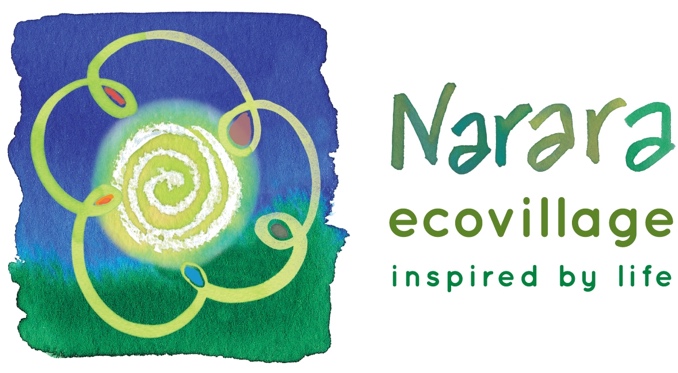 Please scan and return signed form to power@nararaecovillage.com .When planning the electrical work for your dwelling, the electrical contractor is required to determine the dwelling’s electricity maximum demand (MD) using AS 3000 (2007). The wiring rules allow 4 methods to be used see clause 2.2.2 and Appendix C2 maximum Demand using Table C1. Please complete the following table for your new dwelling.Lot NumberStreet AddressDA Approval NumberMobile phone numberHome Phone numberPreferred email addressCurrent residential addressName of electrician and company name if appropriateLicence numberMobile phone numberOffice Phone numberPreferred email addressPostal addressLoad GroupSingle domestic or unit demand (per phase)Dwelling loadsDemand Amps @ 230VA - Lighting3A for the first 20 points (lights) + 2A for next 20 points<insert # light fittings in your design>If <150w either fixed or outlet 2.3m above floor count as 1 additional 50w exhaust fan2 points per metre of trackX metres of track lightingB - Power10A socket outlets10A for first 20 points(sockets) + 5A for next additional 20 points (sockets)< insert number of single and double power sockets>< insert any fixed appliance such as a strip heater>15A socket outlets10A for each socket<insert # sockets>C - Ranges50% of maximum connected load<eg 10kW induction range>D – Heating & Air Conditioning75% of maximum connected load<e.g 4.8kW reverse cycle air conditioner>E – Storage Water HeaterFull load current <e,g 3.6 kW hot waterF – EV chargerFull load currentTotal Maximum DemandConnection type – Single or 3 phaseSize of PV systemHot water heating detailsAir Conditioner detailsBattery details Expected connection dateI declare that the information provide above is true and correct and that I am authorized to make this application for connection. I confirm that I have executed an Energy Supply Agreement with NEV Power.I declare that the information provide above is true and correct and that I am authorized to make this application for connection. I confirm that I have executed an Energy Supply Agreement with NEV Power.I declare that the information provide above is true and correct and that I am authorized to make this application for connection. I confirm that I have executed an Energy Supply Agreement with NEV Power.NameSignatureDate